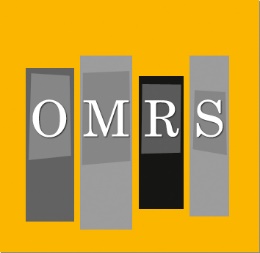 Bewertungsbogen zum BO-PraktikumsberichtName des Schülers / der Schülerin: ___________________________     Klasse: ______Bei den formalen Kriterien hast du ______________ von max. 20 Punkten erreicht.Bei den inhaltlichen Kriterien hast du _____________ von max. 40 Punkten erreicht.Gesamtbewertung:Von den insgesamt zu erreichenden 60 Punkten hast du _____________ erreicht.Note: ___________Datum: _____________________  Unterschrift: _____________________________sgt(5 P.)gut(4 P.)bfr.(3 P.)ausr.(2 P.)mgh.(1 P.)ung.(0 P.)Deckblatt, Inhaltsverzeichnis, Gliederung, QuellenangabenBilder, Skizzen,…Ästhetik und ErscheinungsbildRechtschreibungsgt(10 P.)gut(8 P.)bfr.(6 P.)ausr.(4 P.)mgh.(2 P.)ung.(0 P.)Praktikumsberichte (Tagesberichte)Ausführliche BetriebsbeschreibungBeschreibung des AusbildungsberufesKritische Reflexion des PraktikumsPunkte60-5554-4948-4342-3736-3130-2524-1918-1312-76-10Note11,522,533,544,555,56